Dossier d’inscription MBA Ressources Humaines  1 ère Inscription  RéinscriptionNom patronymique : Nom usuel (marital) :  Prénom 1 : Prénom 2 : Date de naissance : Sexe :  M.  F. Département :  ou Pays : Ville de naissance : Nationalité : Pays :.. Réfugié.e politique   1 Seul.e sans enfant  2 En couple sans enfant  3 Seul.e avec enfant.s  4 En couple avec enfant.s.                   Nombre d’enfant.s à charge : Etes-vous en situation de handicap ?  Oui  Non Si oui, précisez (réponse facultative) Année d’obtention :  Type de Diplôme :  Nom de l’établissement :  Ville :  Code Département ou Pays : Année d’obtention :  Type de Diplôme :  Nom de l’établissement :  Ville :  Code Département ou Pays : Année d’obtention :  Type de Diplôme :  Nom de l’établissement :  Ville :  Code Département ou Pays : Adresse fixe  Code postal : Commune Pays Tél.  Tél. fixeTél. portable Courriel personnel   LY– Lycée 00 – Université 01 – BTS 02 – CPGE 03 – Ecole de commerce, gestion comptable (hors prépa) 04 – Ecole d’ingénieurs  05 – Etabl. privé d’enseignement supérieur universitaire 06 – Etabl. d’enseignement supérieur artistique ou culturel 10 – Etabl. Etranger d’enseignement supérieur ou secondaire  11 – ENS 13 – Ecole d’architecture 14 – IUFM (non intégré dans une université) 15 – Autres écoles ou cursus 17 – Enseignement par correspondance 18 – Etabl. de formation paramédicale ou socialeAnnée de la dernière inscription dans cet établissement  Nom : Code département ou Pays  Les informations recueillies par l’ISBMT font l’objet d’un traitement informatique destiné à assurer la gestion administrative et pédagogique des étudiants. Conformément à la loi « Informatique et Liberté », vous bénéficiez d’un droit d’accès et de rectification aux informations qui vous concernent. Si vous souhaitez exercer ce droit et obtenir communication des informations vous concernant, veuillez-vous adresser à la scolarité auprès de laquelle vous avez effectué votre inscription. Utilisation de la photographie numérisée Pour l’édition de votre carte d’étudiant, votre photographie doit obligatoirement être numérisée. Seuls ces services y auront accès. Autorisez-vous cette utilisation ?  OUI, JE DONNE MON ACCORD  NON, JE NE DONNE PAS MON ACCORD Je soussigné(e) , certifie sur l’honneur l’exactitude des renseignements fournis dans le présent dossier d’inscription. A  Le  Je reconnais avoir pris connaissance des Conditions Générales de Vente, en ligne sur le site web à la rubrique à propos. Signature :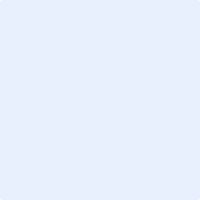 INSCRIPTION ETAT CIVIL NATIONALITE SITUATION FAMILIALEHANDICAP  DIPLÔMES OBTENUS ADRESSEDERNIER ETABLISSEMENT FREQUENTE SITUATION DE L’ANNEE 2022/2023 